Číslo spisu: S/04941/SC/21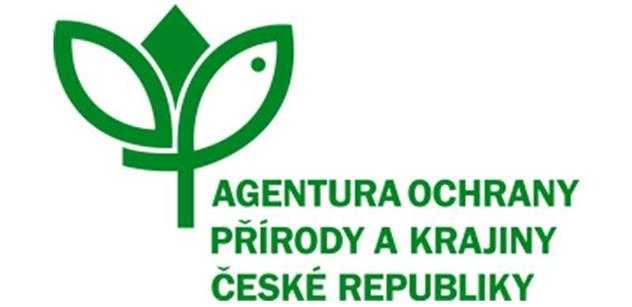 Číslo jednací: 04941/SC/21PPK-1069a/25/21Dotační titul: DDOHODA O REALIZACI MANAGEMENTOVÝCH OPATŘENÍdle ust. § 68 odst. 2 a § 69 odst. 3 zákona č. 114/1992 Sb., o ochraně přírody a krajiny(dále jen „Dohoda“),
kterou uzavírají níže uvedeného dne, měsíce a roku tito účastníci:
1. Česká republika – Agentura ochrany přírody a krajiny ČR, Regionální pracoviště Střední ČechySídlo: Kaplanova 1931/1, 148 00, Praha 11 - ChodovKontaktní adresa: Podbabská 2582, 160 00 Praha 6IČ: 629 33 591Zastoupena: RNDr. Jaroslav Obermajer, ředitel RP Střední Čechy;V rozsahu této dohody osoba pověřená k jednání s vlastníkem, k věcným úkonům a k provedení kontroly realizovaných managementových opatření: Ing. Tomáš Urban;
jakožto věcně a místně příslušný orgán ochrany přírody příslušný podle ustanovení § 75 odst. 1 písm. e) ve spojení s § 78 odst. 1 zákona č. 114/1992 Sb., o ochraně přírody a krajiny, v platném znění (dále jen ZOPK).(dále jen „AOPK ČR“)
a
2. VlastníkObec Třebotov
Sídlo: Klidná 69, 252 26 Třebotov
IČ 002 41 741DIČ CZ00241741
není plátcem DPH
bankovní spojení xxx
statutární zástupce Ing. Jitka Šůrovájakožto vlastník pozemků parc. č. 750, parc. č. 626, parc. č. 620 v k.ú. Třebotov(dále jen ”vlastník”)Čl. I.Účel a předmět Dohody1. Účelem této Dohody je úprava provádění péče o pozemky ve IV. zóně CHKO Český kras z důvodu ochrany přírody, v případě péče o pozemky prováděné nad rámec povinností uložených zákonem.2. Předmětem této Dohody je realizace konkrétních managementových opatření z důvodu ochrany přírody s hlavním cílem dosažení optimálního stavu předmětů ochrany a poskytnutí finančního příspěvku na péči podle § 69 ZOPK .3. Touto Dohodou se vlastník zavazuje realizovat managementová opatření z důvodu ochrany přírody v rozsahu, termínu a způsobem specifikovaným v čl. II. této Dohody, dle pokynů AOPK ČR. AOPK ČR se zavazuje poskytnout vlastníkovi za řádně a včas realizovaná managementová opatření finanční příspěvek na péči specifikovaný v čl. III. této Dohody.4. Na činnosti dle této Dohody se vztahuje Opatření obecné povahy č. 2 Agentury ochrany přírody a krajiny, č. j. SR/0150/US/2018-2 ze dne 14. 3. 2019 (dále jen „OOP“), k dispozici na https://portal.nature.cz/publik_syst/files/oop_mngmonvyj.pdf). Podle něj je vlastník po dobu účinnosti této smlouvy oprávněn činnosti provádět na základě smluvního vztahu vyplývajícího z této dohody, pokud dodrží podmínky stanovené tímto OOP. Vlastník podpisem této dohody stvrzuje, že byl se zněním OOP a podmínkami v něm obsaženými seznámen. V případě, že by byla jakákoliv sankce nebo jiné náhradní plnění pravomocně uděleno v důsledku porušení této povinnosti jednáním vlastníka (současně nebo výlučně) AOPK ČR, zavazuje se vlastník tuto sankci nebo náklady na výkon nepeněžitého náhradního plnění uhradit AOPK ČR nejpozději do 3 měsíců od doručení písemné výzvy a vyčíslení škody ze strany AOPK ČR. V případě nedodržení podmínek Výjimky si strany ujednaly, že poskytnutý finanční příspěvek dle čl. III bodu 1 této Dohody bude přiměřeně zkrácen podle § 19 odst. 4 vyhlášky č. 395/1992 Sb., kterou se provádějí některá ustanovení zákona č. 114/1992 Sb., o ochraně přírody a krajiny, v platném znění (dále jen „vyhláška č. 395/1992 Sb.“).Čl. II.
Realizace managementových opatření/prací1. Účastníci dohody se dohodli, že vlastník provede dle pokynů AOPK ČR tato managementová opatření z důvodu ochrany přírody:Provedení liniových výsadeb listnatých stromových dřevin rozdělujících rozsáhlé plochy orné půdy a jednostranné aleje ovocných stromů u účelové polní cesty podél okraje sídla v k.ú. Třebotov, na pozemcích ve vlastnictví Obce Třebotov (celkem 12 ks ovocných dřevin a 33 ks listnatých dřevin). Dále budou úseky hranic pozemků pro výsadbu - o souhrnné délce délce 910 m - geodeticky zaměřeny a jejich lomové body stabilizovány celkem 18 mezníky. Specifikace umístění a složení výsadby: 1. pozemek parc. č. 620 v k.ú. Třebotov - liniová výsadba celkem 12 ks (méně vzrůstných) listnatých stromů (bříza, javor babyka, jeřáb ptačí); 2. pozemek parc. č. 626 v k.ú. Třebotov - liniová výsadba celkem 18 ks (méně vzrůstných) listnatých stromů (bříza, javor babyka, jeřáb ptačí); 3. pozemek parc. č. 750 v k.ú. Třebotov - liniová výsadba jednostranné aleje podél východního okraje účelové polní cesty, tvořená 12 ks ovocných dřevin ve vysokokmenném tvaru (třešeň a višeň). Specifikace geodetických prací (zaměření a vytyčení hranic pozemků): 1. pozemek parc. č. 620 k.ú. Třebotov - zaměřena bude část severní hranice pozemku o délce 310 m, stabilizováno mezníky bude 6 lomových bodů;2. pozemek parc. č. 626 k.ú. Třebotov - zaměřena bude část severní hranice pozemku o délce 360 m, stabilizováno mezníky bude 8 lomových bodů; 3. pozemek parc. č. 750 k.ú. Třebotov - zaměřena bude východní hranice pozemku o délce 240 m, stabilizováno mezníky bude 5 lomových bodů.Opatření bude provedeno na pozemcích parc. č. 750, parc. č. 626 a parc. č. 620 v k.ú. Třebotov a to v termínu od účinnosti Dohody do 30.11.2021 a dále podle příloh dle čl. V., odst. 3 této Dohody.Opatření bude provedeno v souladu se standardem AOPK: A02 001 Výsadba stromů, C02 003 Funkční výsadby ovocných dřevin v zemědělské krajině (ke stažení na www.standardy.nature.cz).Další podmínky realizace: Bez dalších podmínekPodrobná specifikace díla je uvedena v příloze č. 1 Rozpočet a specifikace díla PPK-1069a/25/21.(dále jen „managementová opatření“)Čl. III.Poskytnutí finančního příspěvku na péči1. Účastníci Dohody se dohodli, že vlastník zrealizuje managementová opatření specifikovaná v čl. II této Dohody za finanční příspěvek na péči ve výši 107 950,- Kč.2. AOPK ČR provede před vyplacením finančního příspěvku kontrolu realizovaných managementových opatření ve smyslu ust. § 19 odst. 4 vyhl. č. 395/1992 Sb., přičemž předmětem kontroly bude především splnění podmínek dle čl. II. této Dohody (dále jen „kontrola“). O této kontrole bude sepsán mezi účastníky Dohody písemný protokol podepsaný oprávněnými zástupci účastníků Dohody.3. AOPK ČR se zavazuje po provedení kontroly za řádně, včas a v souladu s ostatními podmínkami této Dohody provedená managementová opatření uhradit vlastníkovi finanční příspěvek na péči v celkové výši 107 950,- Kč, podle pravidel dohodnutých v tomto článku Dohody a v souladu s ust. § 69 ZOPK za užití ust. § 19 odst. 4 vyhl. č. 395/1992 Sb. Nebudou-li managementová opatření realizována v souladu s čl. II této Dohody, finanční příspěvek na péči se vlastníkovi nevyplatí, budou-li managementová opatření realizována dle čl. II této Dohody pouze částečně, příspěvek se přiměřeně zkrátí, a to v souladu s ust. § 19 odst. 4 vyhl. č. 395/1992 Sb.4. Pokud ve lhůtě do 6 měsíců ode dne provedení kontroly managementových opatření vyjde najevo, že vlastník neprovedl tato opatření řádně (např. vymezenou metodou, postupem), je vlastník povinen učinit opatření k nápravě takového stavu, v souladu s pokyny AOPK ČR, je-li tento postup dle konzultace s AOPK ČR možný a účelný. Pokud ne, je vlastník povinen vrátit přiměřenou část poskytnutého finančního příspěvku v souladu s ust. § 19 odst. 4 vyhl. č. 395/1992 Sb.5. Vyúčtování vlastník vystaví a doručí AOPK ČR nejpozději do 10 pracovních dnů po provedení kontroly. Vyúčtování musí mít tyto náležitosti: jméno a adresa/název a sídlo vlastníka, IČ/datum narození, bankovní spojení a číslo účtu, předmět a číslo Dohody, výše finančního příspěvku.6. Účastníci Dohody se dohodli, že vyúčtování vystavené vlastníkem je splatné do 30 kalendářních dnů po jeho obdržení AOPK ČR. AOPK ČR může vyúčtování vrátit do data jeho splatnosti, pokud obsahuje nesprávné nebo neúplné náležitosti či údaje a lhůta splatnosti 30 kalendářních dnů začíná běžet od nového doručení vyúčtování.Čl. IV.Trvání a ukončení Dohody1. Tato Dohoda se uzavírá na dobu do 10. 12. 2021.2. Účastníci Dohody jsou oprávněni tuto Dohodu vypovědět jednostranně učiněnou výpovědí bez udání důvodu doručenou na adresu druhého účastníka Dohody specifikovanou v záhlaví Dohody. Výpovědní lhůta je jednoměsíční a počíná běžet prvním dnem následujícího měsíce po měsíci, v němž byla výpověď druhému účastníku doručena.Čl. V.Ostatní a závěrečná ujednání1. V rozsahu touto Dohodou neupraveném se tato řídí zákonem č. 500/2004 Sb., správním řádem, v platném znění.2. Vlastník bere na vědomí, že tato veřejnoprávní smlouva (dohoda) může podléhat povinnosti jejího uveřejnění podle zákona č. 340/2015 Sb., o zvláštních podmínkách účinnosti některých smluv, uveřejňování těchto smluv a o registru smluv (zákon o registru smluv), zákona č. 134/2016 Sb., o zadávání veřejných zakázek, ve znění pozdějších předpisů a/nebo jejího zpřístupnění podle zákona č. 106/1999 Sb., o svobodném přístupu k informacím, ve znění pozdějších předpisů a tímto s uveřejněním či zpřístupněním podle výše uvedených právních předpisů souhlasí.3. Nedílnou součástí Dohody jsou přílohy:- příloha č.1 - Rozpočet a specifikace díla PPK-1069a/25/21.4. Vlastník bezvýhradně souhlasí se zveřejněním své identifikace a dalších parametrů Dohody.5. Tato Dohoda se vyhotovuje ve dvou stejnopisech, z nichž AOPK ČR obdrží jedno vyhotovení a vlastník obdrží jedno vyhotovení.6. Tato Dohoda může být měněna a doplňována pouze písemnými a očíslovanými dodatky podepsanými oprávněnými zástupci účastníků Dohody.7. Tato Dohoda nabývá platnosti dnem podpisu oprávněným zástupcem posledního účastníka Dohody. Tato Dohoda nabývá účinnosti dnem podpisu oprávněným zástupcem posledního účastníka Dohody. Podléhá-li však tato Dohoda povinnosti uveřejnění prostřednictvím registru smluv podle zákona o registru smluv, nenabude účinnosti dříve, než dnem jejího uveřejnění. Účastníci Dohody se budou vzájemně o nabytí účinnosti Dohody neprodleně informovat.Ve Zbečně Ve Zbečně dne 9. 11. 2021dne 9. 11. 2021dne 9. 11. 2021V Třebotovědne 8.11.2021dne 8.11.2021dne 8.11.2021Za AOPK ČR:Za AOPK ČR:Za AOPK ČR:Za AOPK ČR:Za AOPK ČR:Vlastník:Vlastník:Vlastník:Vlastník:Vlastník:RNDr. Jaroslav Obermajer
ředitel RP Střední ČechyRNDr. Jaroslav Obermajer
ředitel RP Střední ČechyRNDr. Jaroslav Obermajer
ředitel RP Střední ČechyRNDr. Jaroslav Obermajer
ředitel RP Střední ČechyRNDr. Jaroslav Obermajer
ředitel RP Střední ČechyIng. Jitka Šůrovástarostka obce TřebotovIng. Jitka Šůrovástarostka obce TřebotovIng. Jitka Šůrovástarostka obce TřebotovIng. Jitka Šůrovástarostka obce TřebotovIng. Jitka Šůrovástarostka obce Třebotov